SACRED HEART CHURCH120 Carawatha Street VillawoodTelephone:  (02) 9644-4026      Email:  office@ihmsefton.org.auAdministrator:	Fr Greg McGregorAssistant Priest:	Fr Thomas Alukka, Fr Andrew FengSUNDAY MASS:		Sunday: 9:00amWEEKDAY MASSES:	Wednesday and Friday – 8:00amCONFESSIONS:		On RequestBAPTISMS:			Contact Parish OfficeSunday, 16 December 2018: Third Sunday of Advent - Year CENTRANCE ANTIPHON:	Rejoice in the Lord always; again I say, rejoice. Indeed, the Lord is near.RESPONSORIAL PSALM:	Cry out with joy and gladness: for among you is the great and Holy One of Israel.GOSPEL ACCLAMATION:	Alleluia, alleluia! The Spirit of the Lord is upon me; he sent me to bring Good News to the poor.  Alleluia!COMMUNION ANTIPHON:	Say to the faint of heart: Be strong and do not fear. Behold, our God will come, and he will save us.VILLAWOOD MASSES:Monday – 17th December		3rd Week in Advent.  No MassTuesday – 18th December		3rd Week in Advent.  No MassWednesday – 19th December		3rd Week in Advent.  Mass 8:00amThursday – 20th December		3rd Week in Advent. No MassFriday – 21st December		St Peter Canisius. Mass 8:00amSaturday – 22nd December		3rd Week in Advent. No MassSunday – 23rd December		4th Sunday of Advent.  Mass 9:00amSEFTON MASSES:					INDIAN MASSES AT VILLAWOOD:Monday to Friday	9:15am				Tuesday to Friday	7:00pmSaturday 	9:15am, 5:30pm (Vigil)		Saturday		9:30amSunday	8:00am, 10:00am, 5:30pm	Sunday		10:15amTotal of both collections last Sunday: 		$397.45LAST BULLETIN FOR THE YEAR – 23RD DECEMBERAs the year comes to a close, the final bulletin will be published on the weekend of the 22nd and 23rd of December. Bulletins will recommence on the first weekend of February (2nd and 3rd).CATHOLIC WEEKLY - PULPIT POINTS 16th DECEMBER 2018• WYD Pilgrims prepare to leave• Down but not out: Horsley Park parish stays strong• Armenian art for cathedral• Faith in the desert• Movie review: New Life• Vatican, China agreement worryAvailable in the foyer.  $2 – all money goes to the poor.COLUMBAN CALENDARS AND ST VINCENT DE PAUL CHRISTMAS CARDWith Christmas fast approaching, our Parish is now selling the 2019 Columban calendars for $9 as well as Christmas cards from St Vincent de Paul for $6 for a pack of 10. If you wish to buy either, Wayne has generously offered to sell the Columban calendars and Christmas cards and they can be collected from him. Wayne can be contacted by phone on 0419 623 103. Thank you Wayne!RECONCILIATIONIn anticipation of Christmas, Frs Andrew & Greg will be available for Reconciliation from 3-4pm on Christmas Eve (24th December) at Immaculate Heart of Mary Sefton, prior to the Children’s Mass. Additionally, St Peter Chanel at Berala will be holding the 2nd Rite of Reconciliation on Wednesday 19th December at 7pm as well as on Saturday 22nd December at 9am.AN ADVENT APP FOR CHRISTMAS – MEET ME IN THE SILENCEWalk the journey to Advent on your mobile device. Each day delivers a new video, podcast or written feature to assist you prepare for Christmas and meet Jesus in the silence, despite the busyness of the Christmas season.The Advent Calendar App is free and available on your iPhone, iPad and Android devices. Search for "Xt3 Advent" in the Google Play store or the App store, or visit ww.sydneycatholic.org/xt3adventCATHOLIC EDUCATION FUNDINGWould you like to receive a quality Catholic Education for your child? Is the cost of sending your child to a Catholic School holding you back from this? We are here to assist you however we can.Do you live in government housing? Do you hold a current Health Care Card? Is your only source of income Centrelink? You could be eligible for heavily reduced fees.If you don’t satisfy the above eligibility no need to panic, you still may be eligible for a reduction in your child’s school fees, if you are a low income worker. We will also help you set up payment plans for the small amount of fees you may be required to pay. All you will need to do is ask and our staff at your local Sydney Catholic School will be ready to assist you with this process, with the upmost of confidentiality.For enquiries, please contact Sydney Catholic Schools, Southern Region Office, Mr Simon Wilson (Professional Officer, Assistant to the Regional Director) on (02) 9772 7000.CATHOLICCARE HOME CARE PACKAGES CatholicCare provides services in your home to help you live independently. From occasional or short-term services to round-the-clock options, CatholicCare can help you decide on services to meet your individual needs. For more information, please contact CCareline on 13 18 19.A VERY SPECIAL THANK YOUThank you to all who have faithfully served the parish in various ministries this year. Your willingness to use your gifts and abilities has strengthened the mission and ministry of our church. You have also been an example of servant leadership and giving. For all your time, effort, hard work and prayers, please accept the thanks and appreciation of our parish. You have truly been a blessing to this community. On behalf of our priests and staff, we wish you all a safe, happy and blessed Christmas and new year!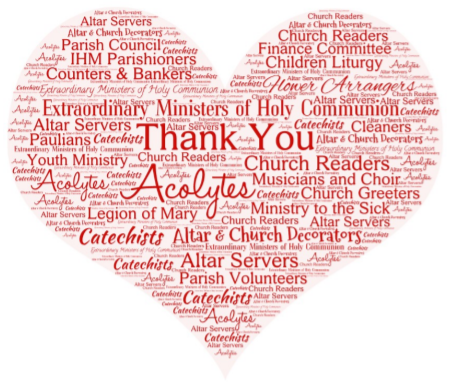 THE CATHOLIC ARCHDIOCESE OF SYDNEY SAFEGUARDING OFFICEIf you or a person close to you has been abused by someone working or ministering within the Archdiocese of Sydney we invite you to contact us. We will listen to you respectfully, offer support and discuss the options you have available to you. Please contact the Safeguarding and Ministerial Integrity Office on        ph 02 9390 5812. 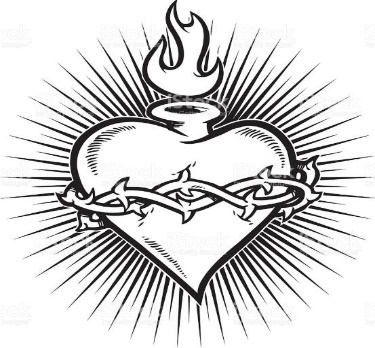 